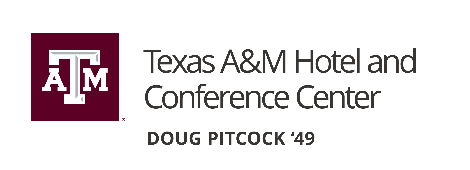 SHIPPING AND RECEIVING SERVICESTexas A&M Hotel and Conference Center is here to assist with the shipping and receiving of materials for your program.GUIDELINESHotel would prefer not to receive any materials prior to three (3) days before Group arrival. Shipments received outside seven (3) days could be subject to additional storage fees. Shipping of boxes after the program will be coordinated through your Conference Planning Manager. They will provide shipping forms, as well as mailing options. Shipping arrangements may be arranged from Monday through Friday, 9am – 5pm.Storage fees:$5.00 for small boxes/packages$15.00 for Storage Trunks & Rolling Cabinet Totes $75.00 for crates / palletsCONTACT INFORMATIONCOMPANY : ___________________________________________________________ BOOTH # : _______________CONTACT NAME : __________________________________  PHONE : ____________________________________ADDRESS : ____________________________________________________________________________________CITY: ________________________________________  STATE: __________________  ZIP: ___________________EMAIL ADDRESS FOR TRACKING #: _________________________________________________________________SHIPPING INFORMATIONAll boxes sent prior to the Event must be labeled to include company name, Attention: name of on-site recipient with Group affiliation and event date.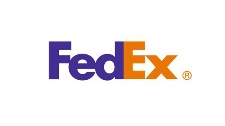 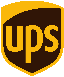 BILLING INFORMATIONIf a return label is not provided, shipping charges will be posted to the individual.  An electronic invoice will be sent via Sertifi.Signature: _________________________________________________________   Date: _________________________Shipping/Mailing Information:If mailing via United States Postal Service (USPS) please use this address: Texas A&M University Hotel and Conference Center1239 TAMUCollege Station, TX 77843-1239Hold for:Name of recipientName of ProgramDates of ProgramFor all other carrier service (UPS, FedEx, DSL, etc.) use this address: Texas A&M University Hotel and Conference Center177 Joe RouttCollege Station, TX 77843Hold for:Name of recipientName of ProgramDates of Program